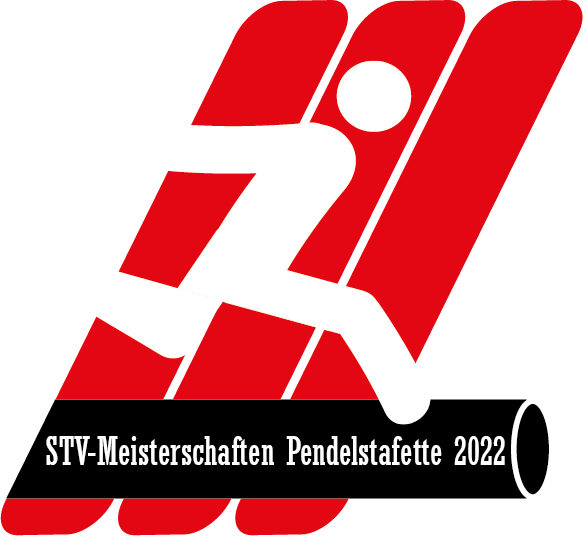 Schweizerischer Turnverband Abteilung Breitensport Ressort LeichtathletikSTV-Meisterschaften Pendelstafette Sonntag, 08. Mai 2022, JonaAnmeldung:Anmeldung an:	Bitte direkt über die Homepage: https://pendelsm22.stve.ch/Ansonsten an:Rico BaumgartnerHofacker 68733 EschenbachDie Anmeldung ist nur zusammen mit der Überweisung des Startgeldes gültig.Anmeldeschluss:	28. Februar 2022	Anmeldung STV-Meisterschaften Pendelstafette 2022 - STV EschenbachVereinVereinVereinVereinVereinVereinKantonKantonKantonLeiterLeiterLeiterLeiterLeiterLeiterLeiterLeiterLeiterVorname/NameAdresseAdressePLZOrtTelefonTelefonTelefonMailDisziplin (ohne Stab)Disziplin (ohne Stab)Anzahl TeamsAnzahl TeamsDisziplin (mit Stab)Disziplin (mit Stab)Disziplin (mit Stab)Anzahl TeamsAnzahl TeamsPS 80m Aktive MännerPS 80m Aktive MännerPS 40m Aktive MännerPS 40m Aktive MännerPS 40m Aktive MännerPS 80m Aktive FrauenPS 80m Aktive FrauenPS 40m Aktive FrauenPS 40m Aktive FrauenPS 40m Aktive FrauenPS 80m Aktive MixedPS 80m Aktive MixedPS 40m Aktive MixedPS 40m Aktive MixedPS 40m Aktive MixedPS 60m Jugend männlichPS 60m Jugend männlichPS 40m Jugend männlichPS 40m Jugend männlichPS 40m Jugend männlichPS 60m Jugend weiblichPS 60m Jugend weiblichPS 40m Jugend weiblichPS 40m Jugend weiblichPS 40m Jugend weiblichPS 60m Jugend MixedPS 60m Jugend MixedPS 40m Jugend MixedPS 40m Jugend MixedPS 40m Jugend MixedStartgeldStartgeldStartgeldStartgeldStartgeldStartgeldStartgeldStartgeldStartgeldFür das erste Team CHF 60.- für jedes weitere Team CHF 30.-Für das erste Team CHF 60.- für jedes weitere Team CHF 30.-Für das erste Team CHF 60.- für jedes weitere Team CHF 30.-Für das erste Team CHF 60.- für jedes weitere Team CHF 30.-Für das erste Team CHF 60.- für jedes weitere Team CHF 30.-Für das erste Team CHF 60.- für jedes weitere Team CHF 30.-Für das erste Team CHF 60.- für jedes weitere Team CHF 30.-Grösste Erfolge im Bereich Sprint und Pendelstafette (für den Speaker)(Als Verein/ Herausragende Athleten mit Namen, Bestzeiten, Erfolgen / Sonstige spannende Geschichten…)Grösste Erfolge im Bereich Sprint und Pendelstafette (für den Speaker)(Als Verein/ Herausragende Athleten mit Namen, Bestzeiten, Erfolgen / Sonstige spannende Geschichten…)Grösste Erfolge im Bereich Sprint und Pendelstafette (für den Speaker)(Als Verein/ Herausragende Athleten mit Namen, Bestzeiten, Erfolgen / Sonstige spannende Geschichten…)Grösste Erfolge im Bereich Sprint und Pendelstafette (für den Speaker)(Als Verein/ Herausragende Athleten mit Namen, Bestzeiten, Erfolgen / Sonstige spannende Geschichten…)Grösste Erfolge im Bereich Sprint und Pendelstafette (für den Speaker)(Als Verein/ Herausragende Athleten mit Namen, Bestzeiten, Erfolgen / Sonstige spannende Geschichten…)Grösste Erfolge im Bereich Sprint und Pendelstafette (für den Speaker)(Als Verein/ Herausragende Athleten mit Namen, Bestzeiten, Erfolgen / Sonstige spannende Geschichten…)Grösste Erfolge im Bereich Sprint und Pendelstafette (für den Speaker)(Als Verein/ Herausragende Athleten mit Namen, Bestzeiten, Erfolgen / Sonstige spannende Geschichten…)Grösste Erfolge im Bereich Sprint und Pendelstafette (für den Speaker)(Als Verein/ Herausragende Athleten mit Namen, Bestzeiten, Erfolgen / Sonstige spannende Geschichten…)Grösste Erfolge im Bereich Sprint und Pendelstafette (für den Speaker)(Als Verein/ Herausragende Athleten mit Namen, Bestzeiten, Erfolgen / Sonstige spannende Geschichten…)